 MISSION LUNAIRE 2020 CONTRE LE CHANGEMENT CLIMATIQUE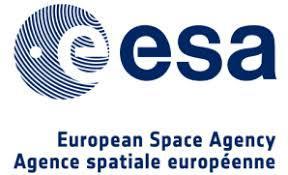 FICHE DE CANDIDATUREPRÉNOM et NOM DU CANDIDAT:  Matusalen CárdenasLIEU ET DATE DE NAISSANCE: MADRID, 14/03/1993ADRESSE : Vallecas, MadridNATIONALITÉ:  espagnole TELEPHONE : +34 900 20 20 10 	ADRESSE MAIL : matuscarden@gmail.com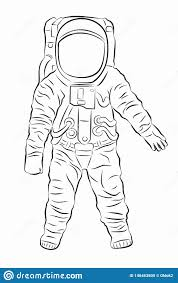 Présentez-vousBonjour! Je m’appelle Matus alen mais mes amis m’appellent tous Matu. ……………..Formation / Diplôme(s)Après le collège, je suis  allé à l’université de Vallecas et j’ai obtenu le diplôme militaire. J’ai décidé d’obtenir le diplôme en ces matières parce que j’aime être très fort.Quelles sont vos compétences personnelles?Mes spécialités sont: formation militaire et ingénierie aérospatialQuelles sont vos compétences professionnelles?Après mon diplôme, je suis très fort et je peux mémoriser les choses très rapidement. Décrivez votre expérience en lien avec le poste proposé.Je connais beaucoup d’informations sur les nouveaux technologies.Raisons du voyage. Quelles sont vos motivations? Pourquoi aimeriez-vous participer à notre mission lunaire?Je voudrais participer à la mission lunaire parce que j’ai découvert les cratères des volcans radioactifs et aussi un robot qui s'appelle Bob. Depuis que Bob a trouvé de l'eau, ce serait une bonne idée d'aller sur la lune et de construire une ville où il n'y aurait pas de pollution.Moyen de transport et équipement souhaités Justifiez.Je propose d’aller sur la Lune à bord d’une fusée, avec trois combinaisons d’astronautes. De la nourriture lyophilisée, du lait en poudre et de l’eau pour être confortable.Vous disposez d’un bagage de 10 Kg. Qu’est-ce que vous emporterez avec vous? Pourquoi?J’emporterai deux bouteilles d'oxygène, de la nourriture lyophilisée (qui ne peut pas exploser dans l'atmosphère)Quelles solutions contre le changement climatique pensez-vous trouver grâce à cette mission?Nous pourrons effectuer une production et consommation responsable, pas de déchets, produire de l’énergie renouvelable... 